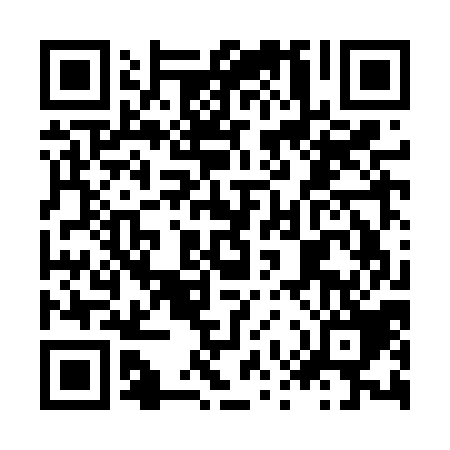 Ramadan times for De Houw, BelgiumMon 11 Mar 2024 - Wed 10 Apr 2024High Latitude Method: Angle Based RulePrayer Calculation Method: Muslim World LeagueAsar Calculation Method: ShafiPrayer times provided by https://www.salahtimes.comDateDayFajrSuhurSunriseDhuhrAsrIftarMaghribIsha11Mon5:105:107:0112:493:556:386:388:2212Tue5:085:086:5912:493:576:406:408:2413Wed5:065:066:5712:493:586:416:418:2614Thu5:035:036:5512:483:596:436:438:2815Fri5:015:016:5312:484:006:456:458:3016Sat4:584:586:5012:484:016:466:468:3217Sun4:564:566:4812:484:026:486:488:3418Mon4:534:536:4612:474:036:506:508:3619Tue4:514:516:4312:474:046:516:518:3820Wed4:484:486:4112:474:056:536:538:3921Thu4:464:466:3912:464:066:556:558:4122Fri4:434:436:3712:464:076:566:568:4323Sat4:404:406:3412:464:086:586:588:4524Sun4:384:386:3212:454:097:007:008:4725Mon4:354:356:3012:454:107:017:018:4926Tue4:324:326:2812:454:117:037:038:5127Wed4:304:306:2512:454:127:057:058:5328Thu4:274:276:2312:444:137:067:068:5629Fri4:244:246:2112:444:147:087:088:5830Sat4:214:216:1912:444:157:107:109:0031Sun5:195:197:161:435:158:118:1110:021Mon5:165:167:141:435:168:138:1310:042Tue5:135:137:121:435:178:158:1510:063Wed5:105:107:091:425:188:168:1610:084Thu5:075:077:071:425:198:188:1810:115Fri5:055:057:051:425:208:208:2010:136Sat5:025:027:031:425:218:218:2110:157Sun4:594:597:011:415:218:238:2310:178Mon4:564:566:581:415:228:258:2510:209Tue4:534:536:561:415:238:268:2610:2210Wed4:504:506:541:415:248:288:2810:24